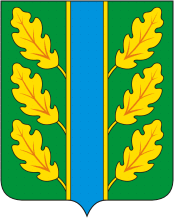 Периодическое печатное средство массовой информации«Вестник Дубровского района»Распространяется бесплатно.Подлежит распространению на территории Дубровского района.Порядковый номер выпуска:  № 146Дата выхода выпуска в свет:  19.12.2019 года.Тираж:  22 экземплярар.п.ДубровкаСоучредителями периодического печатного средства массовой информации «Вестник Дубровского района» являются: Дубровский районный Совет народных депутатов и администрация Дубровского района.Редакцией периодического печатного средства массовой информации «Вестник Дубровского района» является администрация Дубровского района, которая также является его издателем и распространителем.        Адрес редакции, издателя, типографии: 242750, Брянская область, поселок Дубровка, ул. Победы, д 18.        Периодическое печатное средство массовой информации «Вестник Дубровского района является официальным периодическим печатным средством массовой информации, предназначенным для опубликования муниципальных правовых актов органов местного самоуправления Дубровского района, обсуждения проектов муниципальных правовых актов, доведения до сведения жителей Дубровского района иной официальной информации.        Главный редактор: Василенко О.Н.Содержание:Раздел 1. «Правовые акты».1.1. Устав муниципального образования «Дубровский район». 1.2. Правовые акты, принимаемые на местном референдуме.1.3. Решения Дубровского районного Совета народных депутатов.1.4. Решения Дубровского поселкового Совета  народных депутатов1.5. Постановления и распоряжения администрации Дубровского района.1.6. Приказы Председателя контрольно- счетной палаты Дубровского района.Раздел 2. «Официальная информация».2.1. Отчеты о деятельности контрольно- счетной палаты Дубровского района.2.2.  Объявления о проведении публичных слушаний.2.3.  Муниципальные правовые акты, подлежащие обсуждению на публичных слушаниях.2.4. Иная официальная информация.Раздел 1. «Правовые акты».1.1. Устав муниципального образования «Дубровский район» – информация отсутствует.1.2. Правовые акты, принимаемые на местном референдуме – информация отсутствует.1.3. Решения Дубровского районного Совета народных депутатов1.3.1.  Российская  ФедерацияБРЯНСКАЯ ОБЛАСТЬДУБРОВСКИЙ РАЙОННЫЙ СОВЕТ НАРОДНЫХ ДЕПУТАТОВР Е Ш Е Н И Еот  17 декабря  2019 года   № 49 - 7р.п. ДубровкаО  бюджете Дубровского муниципального района Брянской области  на 2020 год и на плановый период 2021 и 2022 годов1. Утвердить основные характеристики бюджета Дубровского муниципального района Брянской области на 2020 год:прогнозируемый общий объем доходов бюджета Дубровского муниципального района Брянской области в сумме 300 498 091,32 рубль, в том числе налоговые и неналоговые доходы в сумме 91 792 000,00 рублей;общий  объем  расходов бюджета Дубровского муниципального района Брянской области в    сумме  300 498 091,32 рубль; прогнозируемый дефицит бюджета Дубровского муниципального района Брянской области в сумме 0,00 рублей;верхний предел муниципального внутреннего долга Дубровского муниципального района Брянской области на 1 января 2021 года в сумме 0 рублей.2. Утвердить основные характеристики бюджета Дубровского муниципального района Брянской области на плановый период 2021 и  2022 годов:прогнозируемый общий объем доходов бюджета Дубровского муниципального района Брянской области на 2021 год в сумме 288 914 740,49  рублей, в том числе налоговые и неналоговые доходы в сумме  94 699 000,00 рублей, и на 2022 год в сумме 420 499 668,78 рублей, в том числе налоговые и неналоговые доходы в сумме  98 676 000,00 рублей;общий объем расходов бюджета Дубровского муниципального района Брянской области на 2021 год в сумме  288 914 740,49  рублей,  в том числе условно утвержденные расходы в сумме 3 331 700,00 рублей, и на 2022 год в сумме 420 499 668,78 рублей, в том числе условно утвержденные расходы в сумме 6 764 250,00 рублей;прогнозируемый дефицит бюджета Дубровского муниципального района Брянской области на 2021 год в сумме 0,00 рублей и  на 2022 год в сумме 0,00 рублей;верхний предел муниципального внутреннего долга Дубровского муниципального района Брянской области на 1 января 2022 года в сумме 0 рублей и  на 1 января  2023 года в сумме 0 рублей.             3. Утвердить прогнозируемые доходы Дубровского муниципального района Брянской области на 2020 год и на плановый период 2021 и 2022 годов согласно приложению 1 к настоящему Решению.4. Утвердить нормативы распределения доходов на   2020 год и на плановый период 2021 и 2022 годов между бюджетом Дубровского муниципального района Брянской области и бюджетами муниципальных образований согласно приложению 2 к настоящему Решению.5. Установить перечень главных администраторов доходов бюджета Дубровского муниципального района Брянской области согласно приложению 3 к настоящему Решению.Установить следующий порядок определения части прибыли муниципальных унитарных предприятий, подлежащей перечислению в доходы местного  бюджета: часть прибыли муниципальных унитарных предприятий, остающейся после уплаты налогов и иных обязательных платежей, подлежит перечислению в доход бюджета Дубровского муниципального района Брянской области в размере 5 процентов.6. Установить перечень главных администраторов источников финансирования дефицита бюджета Дубровского муниципального района Брянской области согласно приложению 4 к настоящему Решению.7. Установить перечень главных администраторов доходов бюджета Дубровского муниципального района Брянской области – органов государственной власти Брянской области и созданными ими государственными учреждениями согласно приложению 5 к настоящему Решению.8. Установить перечень главных администраторов доходов бюджета Дубровского муниципального района Брянской области – органов государственной власти Российской Федерации согласно приложению 6 к настоящему Решению.9. Установить ведомственную структуру расходов бюджета Дубровского муниципального района Брянской области на 2020 год и на плановый период 2021 и 2022 годов согласно приложению 7 к настоящему Решению.            10. Установить распределение бюджетных ассигнований по разделам, подразделам, целевым статьям (государственным программам и непрограммным направлениям деятельности), группам и подгруппам видов расходов классификации расходов на 2020 год и на плановый период 2021 и 2022 годов согласно приложению 8 к настоящему Решению.11. Установить распределение расходов бюджета Дубровского муниципального района Брянской области по целевым статьям (муниципальным программам и непрограммным направлениям деятельности), группам и подгруппам видов расходов на 2020 год и на плановый период 2021 и 2022 годов согласно приложению 9 к настоящему Решению.12. Установить общий объем бюджетных ассигнований на исполнение публичных нормативных обязательств на 2020 год  в  сумме 7 135 315,79 рублей,  на 2021 год  в  сумме  7 336 119,29 рублей и на 2022 год  в  сумме 7 546 764,19 рубля.13. Установить объем бюджетных ассигнований дорожного фонда Дубровского муниципального района Брянской области на 2020 год в сумме 4 775 000,00 рублей, на 2021 год в сумме 5 025 000,00 рублей, на 2022 год  в сумме 5 333 000,00 рублей.14. Установить объем межбюджетных трансфертов, получаемых из других бюджетов, на 2020 год  в  сумме 208 706 091,32  рублей,  на 2021 год  в  сумме 194 215 740,49 рубля и на 2022 год  в  сумме 321823668,78  рублей.15. Установить объем межбюджетных трансфертов, предоставляемых другим бюджетам бюджетной системы Брянской области, на 2020 год  в  сумме 2 233 792,00 рубля,  на 2021 год  в  сумме 2 149 178,00 рублей и на 2022 год  в  сумме 2 801 988,00 рублей.16. Утвердить объем дотаций на выравнивание бюджетной обеспеченности поселений из бюджета Дубровского муниципального района Брянской области за счет субвенций, поступающих на эти цели из областного бюджета  на 2020 год  в  сумме 717000,00 рублей, на 2021 год  в  сумме 717000,00 рублей, на 2022 год  в  сумме 717000,00 рублей.17. Установить критерий выравнивания расчетной бюджетной обеспеченности поселений на 2020 год – 1,0297, на 2021 год – 1,0279, на 2022 год – 1,0268.18. Утвердить распределение межбюджетных трансфертов бюджетам поселений: на 2020 год и на плановый период 2021 и 2022 годов согласно приложению 10 к настоящему Решению.Субвенции, субсидии, иные межбюджетные трансферты, предусмотренные настоящим Решением и поступившие из областного бюджета, расходуются получателями бюджетных средств в  порядке, установленном законами Брянской области и нормативными правовыми актами Правительства Брянской области.19. Установить размер резервного фонда администрации Дубровского района на 2020 год  в  сумме 100000,00 рублей,  на 2021 год  в  сумме 50000,00 рублей и на 2022 год  в  сумме 50000,00 рублей.20. Субсидии юридическим лицам (за исключением субсидий муниципальным учреждениям), индивидуальным предпринимателям, а также физическим лицам – производителям товаров, работ, услуг предоставляются на безвозмездной и безвозвратной основе в целях возмещения недополученных доходов и (или) финансового обеспечения (возмещения) затрат в связи с производством (реализацией) товаров (за исключением подакцизных товаров, кроме автомобилей легковых и мотоциклов, винодельческих продуктов, произведенных из выращенного на территории Российской Федерации винограда), выполнением работ, оказанием услуг в объемах, предусмотренных приложениями 7 к настоящему Решению.Порядок предоставления указанных субсидий устанавливается нормативными правовыми актами администрации Дубровского района. Нормативные правовые акты, регулирующие предоставление субсидий юридическим лицам (за исключением субсидий муниципальным учреждениям), индивидуальным предпринимателям, физическим лицам – производителям товаров, работ, услуг, должны соответствовать общим требованиям, установленным Правительством Российской Федерации, и определять:категории и (или) критерии отбора юридических лиц (за исключением муниципальных учреждений), индивидуальных предпринимателей, физических лиц - производителей товаров, работ, услуг, имеющих право на получение субсидий; цели, условия и порядок предоставления субсидий;порядок возврата субсидий в бюджет Дубровского муниципального района Брянской области в случае нарушения условий, установленных при их предоставлении;порядок возврата в текущем финансовом году получателем субсидий остатков субсидий, не использованных в отчетном финансовом году, в случаях, предусмотренных соглашениями (договорами) о предоставлении субсидий;положения об обязательной проверке главным распорядителем бюджетных средств, предоставляющим субсидию, и органом муниципального финансового контроля соблюдения условий, целей и порядка предоставления субсидий их получателями. При предоставлении субсидий, указанных в настоящей статье, обязательным условием их предоставления, включаемым в договоры (соглашения) о предоставлении субсидий, является согласие их получателей (за исключением муниципальных унитарных предприятий, хозяйственных товариществ и обществ с участием публично-правовых образований в их уставных (складочных) капиталах), а также коммерческих организаций с участием таких товариществ и обществ в их уставных (складочных) капиталах)  на осуществление главным распорядителем бюджетных средств, предоставившим субсидии, и органами муниципального финансового контроля проверок соблюдения получателями субсидий условий, целей и порядка их предоставления.При предоставлении субсидий, предусмотренных настоящей статьей, юридическим лицам, указанным в абзаце первом настоящей статьи, обязательным условием их предоставления, включаемым в договоры (соглашения) о предоставлении субсидий на финансовое обеспечение затрат в связи с производством (реализацией) товаров, выполнением работ, оказанием услуг, является запрет приобретения за счет полученных средств иностранной валюты, за исключением операций, осуществляемых в соответствии с валютным законодательством Российской Федерации при закупке (поставке) высокотехнологичного импортного оборудования, сырья и комплектующих изделий, а также связанных с достижением целей предоставления этих средств иных операций, определенных нормативными правовыми актами, регулирующими предоставление субсидий указанным юридическим лицам.        21. В соответствии с пунктом 1.1.1 Положения «Об оплате труда муниципальных служащих Дубровского района» утвержденного Решением Совета народных депутатов Дубровского района 28.08.2019 года №523-6 (в ред. от 10.10.2019г.) увеличить (проиндексировать) в 1,030 раза с 1 октября 2020 года предельные размеры месячных должностных окладов муниципальных служащих Дубровского муниципального района Брянской области в соответствии с замещаемыми ими должностями муниципальной службы Дубровского муниципального района Брянской области».22. Установить в соответствии с пунктом 8 статьи 217 Бюджетного кодекса Российской Федерации дополнительные основания для внесения изменений в сводную бюджетную роспись бюджета Дубровского муниципального района Брянской области без внесения изменений в настоящее Решение:увеличение бюджетных ассигнований за счет межбюджетных трансфертов из областного бюджета и бюджетов поселений сверх объемов, утвержденных настоящим  Решением, или сокращение указанных ассигнований на основании полученного Уведомления по расчетам между бюджетами на суммы указанных в нем средств, предусмотренных к предоставлению из областного бюджета и бюджетов поселений бюджету Дубровского муниципального района Брянской области;увеличение бюджетных ассигнований, соответствующих целям предоставления из областного бюджета и бюджетов поселений субсидий и иных межбюджетных трансфертов, имеющих целевое назначение, в объеме, не превышающем неиспользованные остатки указанных межбюджетных трансфертов на начало текущего финансового года, по которым главным администратором доходов областного бюджета и бюджетов поселений подтверждена потребность в направлении их на те же цели в текущем финансовом году в соответствии с пунктом 5 статьи 242 Бюджетного кодекса Российской Федерации; увеличение бюджетных ассигнований в связи с использованием доходов, фактически полученных при исполнении  бюджета Дубровского муниципального района Брянской области сверх утвержденных Решением о бюджете, по основаниям, установленным пунктом 2 статьи 232 Бюджетного кодекса Российской Федерации;уточнение кодов бюджетной классификации расходов в рамках требований казначейского исполнения бюджета Дубровского муниципального района Брянской области, а также в случае изменения Министерством финансов Российской Федерации и финансовым управлением администрации Дубровского района порядка применения бюджетной классификации;перераспределение бюджетных ассигнований в целях исполнения решений налоговых и иных уполномоченных органов о взыскании налогов, сборов, пеней и штрафов, предусматривающих обращение взыскания на средства бюджета Дубровского муниципального района Брянской области в соответствии с действующим законодательством в пределах, предусмотренных главным распорядителям средств бюджета Дубровского муниципального района Брянской области;перераспределение бюджетных ассигнований, предусмотренных главному распорядителю в текущем финансовом году на оказание муниципальных услуг, в связи с экономией бюджетных ассигнований на оказание муниципальных услуг, при условии, что увеличение бюджетных ассигнований по соответствующему виду расходов не превышает 10 процентов;перераспределение бюджетных ассигнований в пределах, предусмотренных главным распорядителям средств бюджета Дубровского муниципального района Брянской области на предоставление бюджетным учреждениям субсидий на финансовое обеспечение муниципального задания на оказание муниципальных услуг (выполнение работ) и субсидий на иные цели;перераспределение средств, зарезервированных в составе утвержденных настоящим Решением бюджетных ассигнований, в пределах объемов предусмотренных приложением 4 (ведомственная структура) к настоящему Решению, для их использования с целью финансового обеспечения реализации мероприятий муниципальных программ «Реализация отдельных полномочий Дубровского муниципального района Брянской области  (2020 - 2022 годы)», «Развитие образования Дубровского муниципального района Брянской области  (2020 – 2022 годы)»,  «Развитие культуры и сохранение культурного  наследия Дубровского муниципального района Брянской области  (2020 – 2022 годы)», «Управление муниципальными финансами Дубровского муниципального района Брянской области  (2020-2022 годы)». Использование зарезервированных средств осуществляется в порядке установленном администрацией Дубровского района.Внесение изменений в сводную бюджетную роспись по основаниям, установленным настоящим пунктом, осуществляется в пределах объема бюджетных ассигнований, утвержденных настоящим Решением, за исключением оснований, установленных абзацами вторым, третьим и четвертым настоящего пункта, в соответствии с которыми внесение изменений в сводную бюджетную роспись может осуществляться с превышением общего объема расходов, утвержденных настоящим Решением.23. В случаях изменения в 2020 году состава и (или) функций главных администраторов доходов районного бюджета или главных администраторов источников финансирования дефицита районного бюджета, а также изменения принципов назначения и присвоения структуры кодов классификации доходов бюджетов и классификации источников финансирования дефицита бюджета,  внесение изменений в утвержденные перечень главных администраторов доходов районного бюджета и перечень главных администраторов источников финансирования дефицита районного бюджета, а также в состав закрепленных за ними кодов классификации доходов бюджетов или классификации источников финансирования дефицита районного бюджета осуществляется нормативным правовым актом финансового управления администрации Дубровского района без внесения изменений в решение о бюджете.     24. Установить, что остатки средств районного бюджета на начало текущего финансового года, за исключением остатков средств муниципального дорожного фонда Дубровского района и остатков неиспользованных межбюджетных трансфертов, полученных бюджетом Дубровского района в форме субсидий, субвенций и иных межбюджетных трансфертов, имеющих целевое назначение, в объеме до 100% могут направляться в текущем финансовом году на покрытие временных кассовых разрывов, возникающих при исполнении районного бюджета, и на увеличение бюджетных ассигнований на оплату заключенных муниципальных контрактов на поставку товаров, выполнение работ, оказание услуг, подлежащих в соответствии с условиями этих муниципальных контрактов оплате в отчетном финансовом году в объеме, не превышающем сумму остатка неиспользованных бюджетных ассигнований на указанные цели.   25. Установить, что глава администрации Дубровского района, руководители муниципальных учреждений не вправе принимать в 2020 году решения, приводящие к увеличению штатной численности муниципальных служащих, работников муниципальных учреждений.26. Установить, что наряду с органом муниципального финансового контроля главные распорядители бюджетных средств обеспечивают контроль эффективного и целевого использования средств, запланированных на реализацию мероприятий муниципальных программ, в том числе на финансовое обеспечение деятельности муниципальных учреждений, своевременного их возврата, предоставления отчетности.27. Утвердить объем и структуру источников внутреннего финансирования дефицита бюджета Дубровского муниципального района Брянской области на 2020 год и на плановый период 2021 и 2022 годов согласно    приложению 11 к настоящему Решению.28. Установить верхний предел муниципального внутреннего долга Дубровского муниципального района Брянской области по муниципальным гарантиям в валюте Российской Федерации на 1 января 2021 года в сумме 0,00 рублей, на 1 января 2022 года в сумме 0,00 рублей, на 1 января 2023 года в сумме 0,00  рублей.29. Предоставить право главе администрации Дубровского района осуществлять списание задолженности юридических лиц, физических лиц и индивидуальных предпринимателей по платежам и пеням зачисляемым в бюджет Дубровского муниципального района Брянской области, безнадежных к взысканию. Списание указанной задолженности осуществляется в установленном администрацией Дубровского района порядке.30. Финансовому управлению администрации Дубровского района представлять в Дубровский районный Совет народных депутатов и Контрольно-счётную палату Дубровского района ежемесячно информацию об исполнении бюджета Дубровского муниципального района Брянской области  в 2020 году в десятидневный срок со дня представления соответствующей отчетности в Департамент финансов Брянской области по форме ежемесячного отчета, представляемого в Департамент финансов Брянской области. Финансовому управлению администрации Дубровского района ежеквартально представлять в Дубровский районный Совет народных депутатов и Контрольно-счётную палату Дубровского района  отчет об исполнении бюджета муниципального Дубровского муниципального района Брянской области в соответствии со структурой, применяемой при утверждении бюджета, в течение  45 дней после наступления отчетной даты. 31.  Утвердить бюджетные ассигнования на осуществление бюджетных инвестиций и предоставление бюджетным и автономным учреждениям, муниципальным унитарным предприятиям субсидий на осуществление капитальных вложений в объекты муниципальной собственности, софинансирование капитальных вложений в которые осуществляется за счет межбюджетных субсидий из областного бюджета на 2020 год и на плановый период 2021 и 2022 годов согласно приложению 12  к настоящему Решению.  32. Настоящее Решение вступает в силу с 1 января и действует по 31 декабря 2020 года.  33. Настоящее Решение подлежит официальному опубликованию в периодическом печатном средстве массовой информации  «Вестник Дубровского района», а так же  размещению  на официальном сайте Дубровского муниципального района Брянской области. Глава муниципального образования «Дубровский район»                                                                          Г.А.ЧерняковПриложения № 1-12  к настоящему решению  размещены в ПРИЛОЖЕНИИ № 1  к периодическому печатному средству массовой информации «Вестник Дубровского района» на официальном сайте муниципального образования «Дубровский район» в сети Интернет.1.3.2. РОССИЙСКАЯ ФЕДЕРАЦИЯБРЯНСКАЯ ОБЛАСТЬДУБРОВСКИЙ РАЙОННЫЙ СОВЕТ НАРОДНЫХ ДЕПУТАТОВР Е Ш Е Н И Еот 17 декабря  2019 года   № 51 - 7р.п. ДубровкаОб утверждении Прогнозного плана (программы) приватизации муниципального имущества Дубровского муниципального района Брянской области на 2020 год      Руководствуясь Федеральным законом от 21.12.2001 года № 178-ФЗ                                     «О приватизации государственного и муниципального имущества»Дубровский районный Совет народных депутатовРЕШИЛ:1. Утвердить Прогнозный план (программу) приватизации муниципального имущества Дубровского муниципального района Брянской области на 2020 год, согласно приложению № 1.2. Администрации Дубровского района обеспечить в установленном порядке реализацию Прогнозного плана (программы) приватизации муниципального имущества Дубровского муниципального района Брянской области на 2020 год.3. Настоящее решение подлежит официальному опубликованию.Глава муниципального образования «Дубровский район»                                                                        Г.А.ЧерняковПриложение № 1к решению Дубровского районного Совета народных депутатов                                                                                               от 17.12.2019 года № 51 -7 Прогнозный план (программа) приватизации муниципального имуществаДубровского муниципального района Брянской области на 2020 годОСНОВНЫЕ НАПРАВЛЕНИЯ В СФЕРЕ ПРИВАТИЗАЦИИМУНИЦИПАЛЬНОГО ИМУЩЕСТВА НА 2020 ГОДЦели и задачи приватизации муниципального имущества в 2020 годуПрогнозный план (программа) приватизации муниципального имущества Дубровского муниципального района Брянской области на 2020 год (далее именуется – Программа приватизации) разработан в соответствии                                     с Федеральным законом от 21.12.2001 года № 178-ФЗ «О приватизации государственного и муниципального имущества».Основными задачами в сфере приватизации муниципального имущества в 2020 году являются:приватизация неэффективно используемого муниципального имущества;формирование доходов бюджета Дубровского муниципального района Брянской области.Целью Программы приватизации является максимизация вклада приватизации муниципального имущества в увеличение темпа роста и повышение конкурентоспособности экономики Дубровского муниципального района Брянской области.Приватизация муниципального имущества позволит увеличить доходную часть бюджета Дубровского муниципального района Брянской области.2. Прогноз поступления в бюджет Дубровского муниципального района Брянской области полученных от продажи муниципального имущества денежных средств.Исходя из прогнозируемой стоимости предлагаемых к приватизации объектов, ожидается поступление в бюджет Дубровского муниципального района Брянской области доходов от приватизации муниципального недвижимого имущества в 2020 году не менее 300 тысяч рублей.Перечень имущества планируемого к приватизации в 2020 годуВ 2020 году планируется приватизировать 15 объектов недвижимого муниципального имущества:1.3.3.      Российская ФедерацияБРЯНСКАЯ ОБЛАСТЬДУБРОВСКИЙ РАЙОННЫЙ СОВЕТ НАРОДНЫХ ДЕПУТАТОВРЕШЕНИЕот 17 декабря 2019 года  № 53 - 7р.п. Дубровка     Об условиях   приватизации  муниципального  имущества       Руководствуясь Федеральным законом от 21.12.2001 № 178-ФЗ                                            «О приватизации государственного и муниципального имущества»,                            в соответствии с Прогнозным планом (программой) приватизации муниципального имущества муниципального образования «Дубровский район» на 2019 год, утвержденным решением Дубровского районного Совета народных депутатов № 469-6 от 18.12.2018 года, на основании результатов оценки рыночной стоимости объектов,Дубровский районный Совет народных депутатов           РЕШИЛ:Определить условия приватизации муниципального имущества:   Наименование имущества:   Лот № 1:- здание МОУ Афонинская основная общеобразовательная школа,                            1-этажное, расположенное по адресу: Брянская область, Дубровский район, д. Афонино, ул. Школьная, д. 5, общая площадь 615,0 кв.м, кадастровый номер 32:05:0100401:24.       Начальная цена продажи 440 500 рублей без учета НДС.          Лот № 2:        - здание котельной, расположенное по адресу: Брянская область, Дубровский район, д. Афонино, ул. Школьная, д. 5, общая площадь  11,7 кв.м, кадастровый номер 32:05:0100401:17.      Начальная цена продажи 16 300 рублей без учета НДС.  1.2. Способ приватизации - продажа муниципального имущества                       на аукционе.         1.3. Задаток для участия в аукционе -  20% начальной цены.    2. Настоящее решение разместить на официальном сайте муниципального образования «Дубровский район» www.admdubrovka.ru и на официальном сайте РФ для размещения информации о проведении торгов www.torgi.gov.ru.3. Контроль за исполнением данного решения возложить на постоянную депутатскую комиссию по бюджету и правовому регулированию.          Глава муниципального образования «Дубровский район»                                                              Г.А.Черняков1.4. Решения Дубровского поселкового Совета  народных депутатов1.4.1.  РОССИЙСКАЯ ФЕДЕРАЦИЯБРЯНСКАЯ ОБЛАСТЬДУБРОВСКИЙ ПОСЕЛКОВЫЙ СОВЕТ НАРОДНЫХ ДЕПУТАТОВРЕШЕНИЕот   17.12. 2019 г. № 21п. ДубровкаО  бюджете Дубровского  городского поселения Дубровского муниципального района  Брянской области на 2020 год и на плановый период 2021 и 2022 годы 1. Утвердить основные характеристики бюджета Дубровского городского поселения Дубровского муниципального района  Брянской области на 2020 год и на плановый период 2021 и 2022 годы на 2020 год:прогнозируемый общий объем доходов бюджета Дубровского городского поселения Дубровского муниципального района Брянской области в сумме 36505807,87  рублей,  в том числе налоговые и неналоговые доходы в сумме 20111000,00 рублей;общий  объем  расходов бюджета  Дубровского городского поселения Дубровского муниципального района Брянской области на 2020 год в  сумме   36505807,87     рублей;прогнозируемый  дефицит бюджета Дубровского городского поселения Дубровского муниципального района Брянской области в 2021 году в сумме 0,00 рублей, в 2022 году в сумме 0,00 рублей;верхний предел муниципального внутреннего долга Дубровского городского поселения Дубровского муниципального района Брянской области на 1 января 2021 года в сумме 0,00 рублей, на 1 января 2022 года в сумме 0,00 рублей;2. Утвердить основные характеристики бюджета  Дубровского городского поселения Дубровского муниципального района  Брянской области на 2021 год и на 2022 год:прогнозируемый общий объем доходов  на 2021 год в сумме 33035791,33  рублей,  в том числе налоговые и неналоговые доходы в сумме 20917000,00 рублей;  на 2022 год в сумме 35328651,11  рублей,  в том числе налоговые и неналоговые доходы в сумме 21969000,00 рублей;общий  объем  расходов бюджета  на 2021 год в    сумме   33035791,33  рублей, в том числе условно утверждённые 483475,00 рублей, и  на 2022 год в сумме 35328651,11   рублей, в том числе условно утверждённые расходы в сумме 1006150,00 рублей;прогнозируемый  дефицит бюджета Дубровского городского поселения Дубровского муниципального района Брянской области в 2021 году в сумме 0,00 рублей, в 2022 году в сумме 0,00 рублей;верхний предел муниципального внутреннего долга Дубровского городского поселения Дубровского муниципального района Брянской области на 1 января 2021 года в сумме 0,00 рублей, на 1 января 2022 года в сумме 0,00 рублей;3. Утвердить доходы бюджета Дубровского городского поселения Дубровского муниципального района Брянской области на 2020 год и на плановый период 2021 и 2022 годы согласно приложению 1 к настоящему Решению;4. Утвердить нормативы распределения доходов на 2020 год и на плановый период 2021 и 2022 годы бюджета Дубровского городского поселения Дубровского муниципального района Брянской области согласно приложению 2 к настоящему Решению;5. Установить перечень главных администраторов доходов бюджета Дубровского городского поселения Дубровского муниципального района Брянской области согласно приложению 3 к настоящему Решению;Установить следующий порядок определения части прибыли муниципальных унитарных предприятий, подлежащей перечислению в доходы местного  бюджета: часть прибыли муниципальных унитарных предприятий, остающейся после уплаты налогов и иных обязательных платежей, подлежит перечислению в доход бюджета Дубровского городского поселения Дубровского муниципального района Брянской области в размере 5 процентов.6. Установить перечень главных администраторов доходов бюджета Дубровского городского поселения Дубровского муниципального района Брянской области  – органов государственной власти Российской Федерации согласно приложению 4 к настоящему Решению;7. Установить перечень главных администраторов источников финансирования дефицита бюджета Дубровского городского поселения Дубровского муниципального района Брянской области согласно приложению 5 к настоящему Решению;8. Установить ведомственную структуру расходов  бюджета Дубровского городского поселения  Дубровского муниципального района Брянской области на 2020 год и на плановый период 2021 и 2022 годы согласно приложению 6 к настоящему Решению;9. Установить распределение бюджетных ассигнований по разделам, подразделам, целевым статьям (муниципальным программам и непрограммным направлениям деятельности), группам и подгруппам видов на 2020 год и на плановый период 2021 и 2022 годы согласно приложению 7 к настоящему Решению;10. Установить  распределение расходов бюджета Дубровского городского поселения Дубровского муниципального  района Брянской области по целевым статьям (муниципальным программам и непрограммным направлениям деятельности), группам и подгруппам видов расходов на 2020 год и на плановый период 2021 и 2022 годы согласно приложению 8 к настоящему Решению;11. Утвердить общий объем бюджетных ассигнований на исполнение публичных нормативных обязательств на 2020 год  в  сумме 193 000,00 рублей, на 2021 год  в  сумме 193 000,00 рублей, на 2022 год  в  сумме 200 000,00 рублей;12. Установить объем бюджетных ассигнований дорожного фонда Дубровского городского поселения Дубровского муниципального района Брянской области на 2020 год  в  сумме 15957683,00 рублей, на 2021 год  в  сумме 12019328,00 рублей, на 2022 год  в  сумме 13569675,00 рублей;13. Утвердить объем межбюджетных трансфертов, предоставляемых другим бюджетам бюджетной системы Брянской области на 2020 год  в  сумме 5 605 000,00 рублей; 14.  Установить объем межбюджетных трансфертов, получаемых из других бюджетов бюджету Дубровского городского поселения Дубровского муниципального  района Брянской области в сумме 200 рублей;15. Установить размер резервного фонда Администрации Дубровского  муниципального района на 2020 год  в  сумме 30000,00 рублей, на 2021 год  в  сумме 30000,00 рублей, на 2022 год  в  сумме 30000,00 рублей;16. Субсидии юридическим лицам (за исключением субсидий муниципальным учреждениям), индивидуальным предпринимателям, физическим лицам - производителям товаров, работ, услуг предоставляются на безвозмездной и безвозвратной основе в целях возмещения затрат или недополученных доходов в связи с производством (реализацией) товаров, выполнением работ, оказанием услуг в объемах, предусмотренных приложениями 6,7 к настоящему Решению.Порядок предоставления указанных субсидий устанавливается нормативными правовыми актами администрации Дубровского района. Нормативные правовые акты, регулирующие предоставление субсидий юридическим лицам (за исключением субсидий муниципальным учреждениям), индивидуальным предпринимателям,    физическим лицам - производителям товаров, работ, услуг, должны определять:категории и (или) критерии отбора юридических лиц любых организационно-правовых форм, индивидуальных предпринимателей, физических лиц, производителей товаров, работ, услуг, имеющих право на получение субсидий;цели, условия и порядок предоставления субсидий;порядок возврата субсидий в бюджет Дубровского городского поселения Дубровского муниципального района Брянской области в случае нарушения условий, установленных при их предоставлении;порядок возврата в текущем финансовом году получателем субсидий остатков субсидий, не использованных в отчетном финансовом году, в случаях, предусмотренных соглашениями (договорами) о предоставлении субсидий;положения об обязательной проверке главным распорядителем бюджетных средств, предоставляющим субсидию, и органом муниципального финансового контроля соблюдения условий, целей и порядка предоставления субсидий их получателями.При предоставлении субсидий, указанных в настоящем пункте, обязательным условием их предоставления, включаемым в договоры (соглашения) о предоставлении субсидий, является согласие их получателей (за исключением муниципальных унитарных предприятий, хозяйственных товариществ и обществ с участием публично-правовых образований в их уставных (складочных) капиталах на осуществление главным распорядителем бюджетных средств, предоставившим  субсидии,  и органом муниципального финансового контроля проверок соблюдения получателями субсидий условий, целей и порядка их предоставления;17. Установить в соответствии с пунктом 8 статьи 217 Бюджетного кодекса Российской Федерации дополнительные основания для внесения изменений в сводную бюджетную роспись бюджета Дубровского городского поселения Дубровского муниципального района Брянской области без внесения изменений в настоящее Решение:увеличение бюджетных ассигнований за счет межбюджетных трансфертов из областного бюджета и иных бюджетов сверх объемов, утвержденных настоящим  Решением, или сокращение указанных ассигнований на основании полученного Уведомления по расчетам между бюджетами на суммы указанных в нем средств, предусмотренных к предоставлению из областного бюджета и иных бюджетов бюджету Дубровского городского поселения Дубровского муниципального района Брянской области;увеличение бюджетных ассигнований, соответствующих целям предоставления из областного бюджета и иных бюджетов субсидий и иных межбюджетных трансфертов, имеющих целевое назначение, в объеме, не превышающем неиспользованные остатки указанных межбюджетных трансфертов на начало текущего финансового года, по которым главным администратором доходов областного бюджета и иных бюджетов подтверждена потребность в направлении их на те же цели в текущем финансовом году в соответствии с пунктом 5 статьи 242 Бюджетного кодекса Российской Федерации; увеличение бюджетных ассигнований в связи с использованием доходов, фактически полученных при исполнении  бюджета Дубровского городского поселения Дубровского муниципального района Брянской области сверх утвержденных Решением о бюджете, по основаниям, установленным пунктом 2 статьи 232 Бюджетного кодекса Российской Федерации;уточнение кодов бюджетной классификации расходов в рамках требований казначейского исполнения бюджета Дубровского городского поселения Дубровского муниципального района Брянской области, а также в случае изменения Министерством финансов Российской Федерации и финансовым управлением администрации Дубровского района порядка применения бюджетной классификации;перераспределение бюджетных ассигнований в целях исполнения решений налоговых и иных уполномоченных органов о взыскании налогов, сборов, пеней и штрафов, предусматривающих обращение взыскания на средства бюджета Дубровского городского поселения Дубровского муниципального района Брянской области в соответствии с действующим законодательством в пределах, предусмотренных главным распорядителям средств бюджета Дубровского городского поселения Дубровского муниципального района Брянской области;перераспределение бюджетных ассигнований, предусмотренных главному распорядителю в текущем финансовом году на оказание муниципальных услуг, в связи с экономией бюджетных ассигнований на оказание муниципальных услуг, при условии, что увеличение бюджетных ассигнований по соответствующему виду расходов не превышает 10 процентов;перераспределение бюджетных ассигнований в пределах, предусмотренных главным распорядителям средств бюджета Дубровского городского поселения Дубровского муниципального района  Брянской области на предоставление бюджетным учреждениям субсидий на финансовое обеспечение муниципального задания на оказание муниципальных услуг (выполнение работ) и субсидий на иные цели;перераспределение средств, зарезервированных в составе утвержденных настоящим Решением бюджетных ассигнований, в пределах объемов предусмотренных приложением 4 (ведомственная структура) к настоящему Решению, для их использования с целью финансового обеспечения реализации мероприятий муниципальной программы «Реализация отдельных полномочий муниципального образования  Дубровского городского поселения Дубровского муниципального района  Брянской области  на 2020 - 2022 годы». Использование зарезервированных средств осуществляется в порядке, установленном администрацией Дубровского муниципального района.Внесение изменений в сводную бюджетную роспись по основаниям, установленным настоящим пунктом, осуществляется в пределах объема бюджетных ассигнований, утвержденных настоящим Решением, за исключением оснований, установленных абзацами вторым, третьим и четвертым настоящего пункта, в соответствии с которыми внесение изменений в сводную бюджетную роспись может осуществляться с превышением общего объема расходов, утвержденных настоящим Решением.18. В случаях изменения в 2020 году состава и (или) функций главных администраторов доходов бюджета или главных администраторов источников финансирования дефицита бюджета, а также изменения принципов назначения и присвоения структуры кодов классификации доходов бюджета и классификации источников финансирования дефицита бюджета,  внесение изменений в утвержденные перечень главных администраторов доходов бюджета и перечень главных администраторов источников финансирования дефицита бюджета, а также в состав закрепленных за ними кодов классификации доходов бюджетов или классификации источников финансирования дефицита бюджета осуществляется нормативным правовым актом администрации Дубровского  муниципального района без внесения изменений в решение о бюджете.19. Установить, что остатки средств бюджета на начало текущего финансового года, за исключением остатков средств муниципального дорожного фонда Дубровского городского поселения и остатков неиспользованных межбюджетных трансфертов, полученных бюджетом Дубровского городского поселения в форме субсидий, субвенций и иных межбюджетных трансфертов, имеющих целевое назначение, в объеме до 100% могут направляться в текущем финансовом году на покрытие временных кассовых разрывов, возникающих при исполнении бюджета Дубровского городского поселения, и на увеличение бюджетных ассигнований на оплату заключенных муниципальных контрактов на поставку товаров, выполнение работ, оказание услуг, подлежащих в соответствии с условиями этих муниципальных контрактов оплате в отчетном финансовом году в объеме, не превышающем сумму остатка неиспользованных бюджетных ассигнований на указанные цели.20. Утвердить источники внутреннего финансирования дефицита бюджета Дубровского городского поселения  Дубровского муниципального района  Брянской области на 2020 год и на плановый период 2021 и 2022 годы согласно приложению 9 к настоящему Решению;21.  Администрации Дубровского района  представлять в Дубровский поселковый Совет народных депутатов и Контрольно-счётную палату Дубровского района ежемесячно информацию об исполнении бюджета Дубровского городского  поселения Дубровского муниципального района Брянской области в 2020 году в десятидневный срок со дня представления соответствующей отчетности в Департамент финансов Брянской области по форме ежемесячного отчета, представляемого в Департамент финансов Брянской области;	Администрации Дубровского района  ежеквартально представлять в Дубровский поселковый Совет народных депутатов и Контрольно-счётную палату Дубровского района  отчет об исполнении бюджета Дубровского городского поселения Дубровского муниципального района Брянской области за 2020 год в соответствии с Бюджетным Кодексом РФ, в течение 45 дней после наступления отчетной даты;22. Настоящее Решение вступает в силу с 1 января 2020 года и действует по 31 декабря 2020 года;         23. Настоящее Решение подлежит публикации в периодическом печатном средстве массовой информации «Вестник Дубровского района», а так же  размещению  на официальном сайте Дубровского муниципального района Брянской области.Глава  Дубровского городского поселения                                                          П.В. Парлюк                                        Пояснительная записка и Приложения 1-9   к настоящему решению  размещены в ПРИЛОЖЕНИИ № 2  к периодическому печатному средству массовой информации «Вестник Дубровского района» на официальном сайте муниципального образования «Дубровский район» в сети Интернет.1.4.2. РОССИЙСКАЯ ФЕДЕРАЦИЯБРЯНСКАЯ ОБЛАСТЬДУБРОВСКИЙ ПОСЕЛКОВЫЙ СОВЕТ НАРОДНЫХ ДЕПУТАТОВР Е Ш Е Н И ЕОт 17.12. 2019 года   № 22р.п. Дубровка«Об утверждении Прогнозного плана (программы) приватизации муниципального имущества муниципального образования «Дубровское городское поселение» на 2020 год»»      Руководствуясь Федеральным законом от 21.12.2001 года № 178-ФЗ                     «О приватизации государственного и муниципального имущества»Дубровский поселковый Совет народных депутатовРЕШИЛ:1. Утвердить Прогнозный план (программу) приватизации муниципального имущества муниципального образования «Дубровское городское поселение» на 2020 год, согласно приложению № 1.2. Администрации Дубровского района обеспечить в установленном порядке реализацию Прогнозного плана (программы) приватизации муниципального имущества муниципального образования «Дубровское городское поселение» на 2020 год.3. Настоящее Решение опубликовать в периодическом печатном средстве массовой информации «Вестник Дубровского района», а также разместить на официальном сайте муниципального образования «Дубровский район» в сети Интернет.     Глава Дубровского      городского поселения                                                           П.В.Парлюк                                                                                                                                                                                            Приложение № 1  к решению Дубровского поселкового Совета народных депутатов                                                                                            от 17.12.2019 года № 22 Прогнозный план (программа) приватизации муниципального имуществамуниципального образования «Дубровское городское поселение»                          на 2020 годОСНОВНЫЕ НАПРАВЛЕНИЯ В СФЕРЕ ПРИВАТИЗАЦИИМУНИЦИПАЛЬНОГО ИМУЩЕСТВА НА 2020 ГОДЦели и задачи приватизации муниципального имущества в 2020 годуПрогнозный план (программа) приватизации муниципального имущества муниципального образования «Дубровское городское поселение» на 2020 год (далее именуется – Программа приватизации) разработан                                  в соответствии с Федеральным законом от 21.12.2001 года № 178-ФЗ                      «О приватизации государственного и муниципального имущества».Основными задачами в сфере приватизации муниципального имущества в 2020 году являются:приватизация неэффективно используемого муниципального имущества;формирование доходов бюджета муниципального образования «Дубровское городское поселение».Целью Программы приватизации является максимизация вклада приватизации муниципального имущества в увеличение темпа роста                                 и повышение конкурентоспособности экономики муниципального образования «Дубровское городское поселение».Приватизация муниципального имущества позволит увеличить доходную часть бюджета муниципального образования «Дубровское городское поселение».  2. Прогноз поступления в бюджет муниципального образования «Дубровское городское поселение» полученных от продажи муниципального имущества денежных средств.Исходя из прогнозируемой стоимости предлагаемых к приватизации объектов, ожидается поступление в бюджет муниципального образования «Дубровское городское поселение» доходов от приватизации муниципального недвижимого имущества в 2020 году не менее 100 тысяч рублей.Перечень имущества планируемого к приватизации в 2020 году.В 2020 году планируется приватизировать 4 объекта недвижимого муниципального имущества:Постановления и распоряжения администрации Дубровского района1.5.1.  РОССИЙСКАЯ  ФЕДЕРАЦИЯБРЯНСКАЯ ОБЛАСТЬ АДМИНИСТРАЦИЯ ДУБРОВСКОГО РАЙОНАПОСТАНОВЛЕНИЕот    «12»     декабря       .    №  920         р.п. ДубровкаВнесение изменений и дополнений в постановление  № 187 от 20.03.2019 г. «О подготовке проектов внесения изменений в Генеральный план и Правилаземлепользования и застройки Дубровского городскогопоселения Дубровского района Брянской области»             В связи с кадровыми изменениями,  на основании Федерального закона от 06 октября 2003 года  №131-ФЗ  "Об общих принципах организации местного самоуправления в Российской Федерации", Устава муниципального образования «Дубровский район»ПОСТАНОВЛЯЮ Внести изменения в Приложении к    постановлению  № 187  от 20.03.2019. «О подготовке проектов внесений изменений в генеральный план и Правила землепользования и застройки Дубровского городского поселения Дубровского района Брянской области» следующие изменения: « Состав комиссии по подготовке проектов Генерального плана и Правил землепользования и застройки Дубровского городского  поселения Дубровского района Брянской области»:Ефименко С.Н. -   председатель комиссии,  зам. главы администрации   Дубровского    	района по строительству и экономическому развитию;                                     Самохин И.В.  -    заместитель главы администрации Дубровского района  по                                        городскому  и     жилищно-коммунальному хозяйству;Парлюк П.В.    -   глава Дубровского городского поселения (по согласованию);Семеница  А.А. – заместитель главы Дубровского городского поселения (по       	согласованию);Чураков А.А.  -    начальник отдела архитектуры и градостроительства администрации 	                             Дубровского района, секретарь комиссии;            Осипова Н.Ю.  - начальник юридического отдела  администрации Дубровского                                 района.         Волосевич И. В.     –     врио председателя комитета имущественных отношений                                  	         администрации Дубровского района».    2. Настоящее постановление вступает в силу с момента подписания.   3. Опубликовать настоящее Постановление  в периодическом печатном средстве массовой информации муниципального образования «Дубровский район» «Вестник Дубровского района» и разместить на  официальном  сайте муниципального образования «Дубровский район» www.admdubrovka.ru.        4.  Контроль за выполнением постановления оставляю за собой.Глава администрацииДубровского района                                                                                И.А. Шевелев 1.5.2.    Р О С С И Й С К А Я  Ф Е Д Е Р А Ц И ЯБ Р Я Н С К А Я  О Б Л А С Т ЬАДМИНИСТРАЦИЯ  ДУБРОВСКОГО РАЙОНАП О С Т А Н О В Л Е Н И Еот 13. 12. 2019 г.  № 929 рп. ДубровкаО внесении изменений и дополненийв постановление администрацииДубровского района от 08.07. 2016 года №266 «Об утверждении  Порядкапринятия решений о признаниибезнадежной к взысканию задолженностипо платежам в бюджеты  муниципальногообразования «Дубровский район» имуниципального образования «Дубровскоегородское поселение»	В соответствии со статьей 47.2 Бюджетного кодекса Российской Федерации, постановлением Правительства Российской Федерации от 06.05.2016г. №393 «Об общих требованиях к порядку принятия решений о признании безнадежной к взысканию задолженности по платежам в бюджет бюджетной системы Российской Федерации:ПОСТАНОВЛЯЮ:Внести в Порядок принятия решений о признании безнадежной к взысканию задолженности по платежам в бюджет муниципального образования «Дубровский район» и муниципального образования «Дубровское городское поселение» (далее-Порядок) следующие изменения и дополнения:«1.3. Настоящий Порядок не распространяется на платежи, установленные законодательством  о налогах и сборах, законодательством Российской Федерации об  обязательном социальном страховании от несчастных случаев на производстве и профессиональных заболеваний, правом Евразийского экономического союза и законодательством Российской Федерации о таможенном деле, на денежные обязательства перед публично правовым образованием».Настоящее постановление вступает в силу с момента  официального опубликования.Настоящее постановление опубликовать в периодическом печатном средстве массовой информации «Вестник Дубровского района», а так же разместить на официальном сайте муниципального образования  «Дубровский район»  в сети Интернет.Контроль за исполнением настоящего постановления оставляю за собой.Глава администрацииДубровского района                                             И. А. Шевелёв1.6. Приказы Председателя контрольно - счетной палаты Дубровского района - информация отсутствует.Раздел 2. «Официальная информация».2.1. Отчеты о деятельности контрольно - счетной палаты Дубровского района - информация отсутствует.2.2.  Объявления о проведении публичных слушаний  - информация отсутствует.2.3.  Муниципальные правовые акты, подлежащие обсуждению на публичных слушаниях информация отсутствует.2.4. Иная официальная информация 2.4.1. СОГЛАШЕНИЕо передаче Алешинскому сельскому поселению  отдельных полномочий по решению вопросов местного значения от муниципального образования«Дубровский район»                                                                            «_10_» _декабря_2019г.      Администрация Дубровского района в лице Главы администрации Дубровского района Шевелева Игоря Анатольевича, действующего на основании Устава,  именуемая в дальнейшем «Район», с одной стороны, и Алешинская сельская администрация, в лице главы Алешинского сельского поселения Ершовой Натальи Владимировны, действующего на основании Устава, именуемое в дальнейшем «Поселение», с другой стороны, совместно именуемые «Стороны», заключили настоящее Соглашение о следующем: 1. Предмет   1.1 Предметом настоящего Соглашения являются действия его Сторон, направленные на осуществление отдельных полномочий по решению вопросов местного значения.   1.2. Район передает, а Поселение принимает к своему ведению следующие полномочия:1) организация в границах поселения электро-, тепло-, газо- и водоснабжения населения, водоотведения, снабжения населения топливом в пределах полномочий, установленных законодательством Российской Федерации;2) обеспечение проживающих в поселении и нуждающихся в жилых помещениях малоимущих граждан жилыми помещениями, организация строительства и содержания муниципального жилищного фонда, создание условий для жилищного строительства, осуществление муниципального жилищного контроля, а также иных полномочий органов местного самоуправления в соответствии с жилищным законодательством;3) сохранение, использование и популяризация объектов культурного наследия (памятников истории и культуры), находящихся в собственности поселения, охрана объектов культурного наследия (памятников истории и культуры) местного (муниципального) значения, расположенных на территории поселения;4) утверждение генеральных планов и правил землепользования и застройки  сельских поселений.2.Права и обязанности сторон2.1. Район имеет право:2.1.1. Осуществлять контроль за исполнением Поселением полномочий, а также за целевым использованием предоставленных финансовых средств.2.1.2. Получать от Поселения информацию об использовании финансовых средств.2.1.3. Требовать возврата суммы перечисленных финансовых средств в случае их нецелевого использования Поселением.2.1.4. В случае невыполнения или ненадлежащего выполнения Поселением обязательств  по осуществлению полномочий, которыми наделяется Поселение, истребовать в судебном порядке финансовые средства, переданные для их осуществления.2.2 Район обязан:2.2.1. Своевременно и в полном объеме передать Поселению финансовые средства на реализацию полномочий, предусмотренных пунктом 1 настоящего Соглашения.2.2.2. Оказывать необходимую информационно-методическую помощь  по вопросам выполнения Поселением обязательств по осуществлению полномочий.2.3. Поселение имеет право:2.3.1. Вносить предложения по совершенствованию системы реализации полномочий, выполняемых в рамках настоящего Соглашения.2.4. Поселение обязано:2.4.1. В полном объеме и своевременно выполнять обязательства по осуществлению переданных полномочий в соответствии с настоящим Соглашением.2.4.2. Создавать необходимые условия для осуществления Районом  всесторонней и полной проверки и контроля за выполнением обязательств по настоящему Соглашению.2.4.3. В случае прекращения исполнения полномочий  передать эти  полномочия Району одновременно  с передачей полученных для их осуществления финансовых ресурсов.3. Порядок финансирования.3.1. Финансирование расходов по реализации полномочий, указанных в пункте 1 настоящего Соглашения, осуществляется органами местного самоуправления за счет средств, поступающих в бюджет Поселения на эти цели.3.2. Для реализации полномочий Район передает в бюджет Поселения финансовые средства в размере _________________________________________________________________________, в том числе полномочий предусмотренных:подпунктом 1 пункта 1.2 настоящего соглашения____________________________________,подпунктом 2 пункта 1.2 настоящего соглашения__________________________________,подпунктом 3 пункта 1.2 настоящего соглашения____________________________________;подпунктом 4 пункта 1.2 настоящего соглашения____________________________________.4. Организация деятельности Сторон по выполнению настоящего Соглашения.4.1. Стороны осуществляют деятельность по выполнению настоящего Соглашения с учетом соблюдения интересов населения муниципального района.4.2. Стороны договорились о том, что органом, через который они осуществляют взаимодействие по всем вопросам, вытекающим из настоящего Соглашения, является финансовое управление администрации Дубровского района.4.3. В случае необходимости Стороны проводят совместные совещания о ходе выполнения мероприятий в рамках настоящего Соглашения с участием представителей Сторон и заинтересованных организаций.  5. Ответственность Сторон.За невыполнение или ненадлежащее выполнение настоящего Соглашения (неисполнение полномочий) Стороны несут ответственность, предусмотренную законодательством. Порядок разрешения споров.Все возможные споры, возникающие между Сторонами по настоящему Соглашению, будут разрешаться ими путем переговоров.В случае не урегулирования возникшего спора Стороны разрешают его в судебном порядке в соответствии с действующим законодательством. Срок действия настоящего Соглашения.Соглашение вступает в силу с «01» января 2020 г. и действует до  «31» декабря 2020 г. включительно.Прекращение действия настоящего Соглашения не влечет за собой прекращение обязательств, предусмотренных пунктом 2.4.3. настоящего Соглашения. Досрочное прекращение настоящего Соглашения.8.1. Настоящее  Соглашение прекращается досрочно после разграничения имущества, находящегося в муниципальной собственности, между Муниципальным образованием «Дубровский район» и Алешинским сельским поселением, а также в иных случаях, предусмотренных действующим законодательством. Изменения и дополнения настоящего Соглашения.9.1. Основанием для изменения и /или дополнения настоящего Соглашения является взаимное согласие Сторон. При этом изменения  и /или дополнения оформляются в письменной форме, подписываются обеими Сторонами и являются неотъемлемой частью настоящего Соглашения.9.2. Если между сторонами не будет достигнуто соглашения о внесении изменений и /или дополнений в настоящее Соглашение, соответствующие изменения и /или дополнения вносятся в соответствии с процедурой, установленной действующим законодательством.Заключительные положения.Настоящее Соглашение составлено в 2-х экземплярах, имеющих одинаковую юридическую силу, по одному экземпляру для каждой Стороны.Юридические адреса, реквизиты и подписи Сторон.2.4.2. СОГЛАШЕНИЕо передаче муниципальному образованию «Пеклинское сельское поселение» отдельных полномочий по решению вопросов местного значения от муниципального образования«Дубровский район»                                                                                              «_10_» _декабря__2019г.      Администрация Дубровского района в лице Главы администрации Дубровского района Шевелева Игоря Анатольевича, действующего на основании Устава,  именуемая в дальнейшем «Район», с одной стороны, и Пеклинская сельская администрация, в лице Главы Пеклинской сельской администрации Гайдукова Владимира Ивановича, действующего на основании Устава, именуемое в дальнейшем «Поселение», с другой стороны, совместно именуемые «Стороны», заключили настоящее Соглашение о следующем: 1. Предмет   1.1 Предметом настоящего Соглашения являются действия его Сторон, направленные на осуществление отдельных полномочий по решению вопросов местного значения.   1.2. Район передает, а Поселение принимает к своему ведению следующие полномочия:1) организация в границах поселения электро-, тепло-, газо- и водоснабжения населения, водоотведения, снабжения населения топливом в пределах полномочий, установленных законодательством Российской Федерации;2) обеспечение проживающих в поселении и нуждающихся в жилых помещениях малоимущих граждан жилыми помещениями, организация строительства и содержания муниципального жилищного фонда, создание условий для жилищного строительства, осуществление муниципального жилищного контроля, а также иных полномочий органов местного самоуправления в соответствии с жилищным законодательством;3) сохранение, использование и популяризация объектов культурного наследия (памятников истории и культуры), находящихся в собственности поселения, охрана объектов культурного наследия (памятников истории и культуры) местного (муниципального) значения, расположенных на территории поселения;4) утверждение генеральных планов и правил землепользования и застройки  сельских поселений.2.Права и обязанности сторон2.1. Район имеет право:2.1.1. Осуществлять контроль за исполнением Поселением полномочий, а также за целевым использованием предоставленных финансовых средств.2.1.2. Получать от Поселения информацию об использовании финансовых средств.2.1.3. Требовать возврата суммы перечисленных финансовых средств в случае их нецелевого использования Поселением.2.1.4. В случае невыполнения или ненадлежащего выполнения Поселением обязательств  по осуществлению полномочий, которыми наделяется Поселение, истребовать в судебном порядке финансовые средства, переданные для их осуществления.2.2 Район обязан:2.2.1. Своевременно и в полном объеме передать Поселению финансовые средства на реализацию полномочий, предусмотренных пунктом 1 настоящего Соглашения.2.2.2. Оказывать необходимую информационно-методическую помощь  по вопросам выполнения Поселением обязательств по осуществлению полномочий.2.3. Поселение имеет право:2.3.1. Вносить предложения по совершенствованию системы реализации полномочий, выполняемых в рамках настоящего Соглашения.2.4. Поселение обязано:2.4.1. В полном объеме и своевременно выполнять обязательства по осуществлению переданных полномочий в соответствии с настоящим Соглашением.2.4.2. Создавать необходимые условия для осуществления Районом  всесторонней и полной проверки и контроля за выполнением обязательств по настоящему Соглашению.2.4.3. В случае прекращения исполнения полномочий  передать эти  полномочия Району одновременно  с передачей полученных для их осуществления финансовых ресурсов.3. Порядок финансирования.3.1. Финансирование расходов по реализации полномочий, указанных в пункте 1 настоящего Соглашения, осуществляется органами местного самоуправления за счет средств, поступающих в бюджет Поселения на эти цели.3.2. Для реализации полномочий Район передает в бюджет Поселения финансовые средства в размере _________________________________________________________________________, в том числе полномочий предусмотренных:подпунктом 1 пункта 1.2 настоящего соглашения____________________________________,подпунктом 2 пункта 1.2 настоящего соглашения__________________________________,подпунктом 3 пункта 1.2 настоящего соглашения____________________________________;подпунктом 4 пункта 1.2 настоящего соглашения____________________________________.4. Организация деятельности Сторон по выполнению настоящего Соглашения.4.1. Стороны осуществляют деятельность по выполнению настоящего Соглашения с учетом соблюдения интересов населения муниципального района.4.2. Стороны договорились о том, что органом, через который они осуществляют взаимодействие по всем вопросам, вытекающим из настоящего Соглашения, является финансовое управление администрации Дубровского района.4.3. В случае необходимости Стороны проводят совместные совещания о ходе выполнения мероприятий в рамках настоящего Соглашения с участием представителей Сторон и заинтересованных организаций.  5. Ответственность Сторон.За невыполнение или ненадлежащее выполнение настоящего Соглашения (неисполнение полномочий) Стороны несут ответственность, предусмотренную законодательством. Порядок разрешения споров.Все возможные споры, возникающие между Сторонами по настоящему Соглашению, будут разрешаться ими путем переговоров.В случае не урегулирования возникшего спора Стороны разрешают его в судебном порядке в соответствии с действующим законодательством. Срок действия настоящего Соглашения.Соглашение вступает в силу с «01» января 2020г. и действует до  «31» декабря 2020 г. включительно.Прекращение действия настоящего Соглашения не влечет за собой прекращение обязательств, предусмотренных пунктом 2.4.3. настоящего Соглашения. Досрочное прекращение настоящего Соглашения.8.1. Настоящее  Соглашение прекращается досрочно после разграничения имущества, находящегося в муниципальной собственности, между Муниципальным образованием «Дубровский район» и Муниципальным образованием «Пеклинское сельское поселение», а также в иных случаях, предусмотренных действующим законодательством. Изменения и дополнения настоящего Соглашения.9.1. Основанием для изменения и /или дополнения настоящего Соглашения является взаимное согласие Сторон. При этом изменения  и /или дополнения оформляются в письменной форме, подписываются обеими Сторонами и являются неотъемлемой частью настоящего Соглашения.9.2. Если между сторонами не будет достигнуто соглашения о внесении изменений и /или дополнений в настоящее Соглашение, соответствующие изменения и /или дополнения вносятся в соответствии с процедурой, установленной действующим законодательством.Заключительные положения.Настоящее Соглашение составлено в 2-х экземплярах, имеющих одинаковую юридическую силу, по одному экземпляру для каждой Стороны.Юридические адреса, реквизиты и подписи Сторон.2.4.3. СОГЛАШЕНИЕо передаче  Рековичскому сельскому поселению Дубровского муниципального района Брянской области  отдельных полномочий по решению вопросов местного значения от муниципального образования «Дубровский район» Брянской области                                                                                              «_10_» _декабря__2019г.      Администрация Дубровского района в лице Главы администрации Дубровского района Шевелева Игоря Анатольевича, действующего на основании Устава,  именуемая в дальнейшем «Район», с одной стороны, и Рековичская сельская администрация, в лице Главы Рековичской сельской администрации Шарыгиной Елены Анатольевны, действующего на основании Устава, именуемое в дальнейшем «Поселение», с другой стороны, совместно именуемые «Стороны», заключили настоящее Соглашение о следующем: 1. Предмет   1.1 Предметом настоящего Соглашения являются действия его Сторон, направленные на осуществление отдельных полномочий по решению вопросов местного значения.   1.2. Район передает, а Поселение принимает к своему ведению следующие полномочия:1) организация в границах поселения электро-, тепло-, газо- и водоснабжения населения, водоотведения, снабжения населения топливом в пределах полномочий, установленных законодательством Российской Федерации;2) обеспечение проживающих в поселении и нуждающихся в жилых помещениях малоимущих граждан жилыми помещениями, организация строительства и содержания муниципального жилищного фонда, создание условий для жилищного строительства, осуществление муниципального жилищного контроля, а также иных полномочий органов местного самоуправления в соответствии с жилищным законодательством;3) сохранение, использование и популяризация объектов культурного наследия (памятников истории и культуры), находящихся в собственности поселения, охрана объектов культурного наследия (памятников истории и культуры) местного (муниципального) значения, расположенных на территории поселения;4) утверждение генеральных планов и правил землепользования и застройки  сельских поселений.2.Права и обязанности сторон2.1. Район имеет право:2.1.1. Осуществлять контроль за исполнением Поселением полномочий, а также за целевым использованием предоставленных финансовых средств.2.1.2. Получать от Поселения информацию об использовании финансовых средств.2.1.3. Требовать возврата суммы перечисленных финансовых средств в случае их нецелевого использования Поселением.2.1.4. В случае невыполнения или ненадлежащего выполнения Поселением обязательств  по осуществлению полномочий, которыми наделяется Поселение, истребовать в судебном порядке финансовые средства, переданные для их осуществления.2.2 Район обязан:2.2.1. Своевременно и в полном объеме передать Поселению финансовые средства на реализацию полномочий, предусмотренных пунктом 1 настоящего Соглашения.2.2.2. Оказывать необходимую информационно-методическую помощь  по вопросам выполнения Поселением обязательств по осуществлению полномочий.2.3. Поселение имеет право:2.3.1. Вносить предложения по совершенствованию системы реализации полномочий, выполняемых в рамках настоящего Соглашения.2.4. Поселение обязано:2.4.1. В полном объеме и своевременно выполнять обязательства по осуществлению переданных полномочий в соответствии с настоящим Соглашением.2.4.2. Создавать необходимые условия для осуществления Районом  всесторонней и полной проверки и контроля за выполнением обязательств по настоящему Соглашению.2.4.3. В случае прекращения исполнения полномочий  передать эти  полномочия Району одновременно  с передачей полученных для их осуществления финансовых ресурсов.3. Порядок финансирования.3.1. Финансирование расходов по реализации полномочий, указанных в пункте 1 настоящего Соглашения, осуществляется органами местного самоуправления за счет средств, поступающих в бюджет Поселения на эти цели.3.2. Для реализации полномочий Район передает в бюджет Поселения финансовые средства в размере _________________________________________________________________________, в том числе полномочий предусмотренных:подпунктом 1 пункта 1.2 настоящего соглашения____________________________________,подпунктом 2 пункта 1.2 настоящего соглашения____________________________________,подпунктом 3 пункта 1.2 настоящего соглашения__15000(Пятнадцать тысяч руб.)00 коп.__;подпунктом 4 пункта 1.2 настоящего соглашения____________________________________.4. Организация деятельности Сторон по выполнению настоящего Соглашения.4.1. Стороны осуществляют деятельность по выполнению настоящего Соглашения с учетом соблюдения интересов населения муниципального района.4.2. Стороны договорились о том, что органом, через который они осуществляют взаимодействие по всем вопросам, вытекающим из настоящего Соглашения, является финансовое управление администрации Дубровского района.4.3. В случае необходимости Стороны проводят совместные совещания о ходе выполнения мероприятий в рамках настоящего Соглашения с участием представителей Сторон и заинтересованных организаций.  5. Ответственность Сторон.За невыполнение или ненадлежащее выполнение настоящего Соглашения (неисполнение полномочий) Стороны несут ответственность, предусмотренную законодательством. Порядок разрешения споров.Все возможные споры, возникающие между Сторонами по настоящему Соглашению, будут разрешаться ими путем переговоров.В случае не урегулирования возникшего спора Стороны разрешают его в судебном порядке в соответствии с действующим законодательством. Срок действия настоящего Соглашения.Соглашение вступает в силу с «01» января 2020 г. и действует до  «31» декабря 2020 г. включительно.Прекращение действия настоящего Соглашения не влечет за собой прекращение обязательств, предусмотренных пунктом 2.4.3. настоящего Соглашения. Досрочное прекращение настоящего Соглашения.8.1. Настоящее  Соглашение прекращается досрочно после разграничения имущества, находящегося в муниципальной собственности, между Муниципальным образованием «Дубровский район» и Муниципальным образованием «Рековичское сельское поселение», а также в иных случаях, предусмотренных действующим законодательством. Изменения и дополнения настоящего Соглашения.9.1. Основанием для изменения и /или дополнения настоящего Соглашения является взаимное согласие Сторон. При этом изменения  и /или дополнения оформляются в письменной форме, подписываются обеими Сторонами и являются неотъемлемой частью настоящего Соглашения.9.2. Если между сторонами не будет достигнуто соглашения о внесении изменений и /или дополнений в настоящее Соглашение, соответствующие изменения и /или дополнения вносятся в соответствии с процедурой, установленной действующим законодательством.Заключительные положения.Настоящее Соглашение составлено в 2-х экземплярах, имеющих одинаковую юридическую силу, по одному экземпляру для каждой Стороны.Юридические адреса, реквизиты и подписи Сторон.2.4.4. СОГЛАШЕНИЕо передаче муниципальному образованию «Рябчинское сельское поселение» отдельных полномочий по решению вопросов местного значения от муниципального образования«Дубровский район»                                                                                              «_10__» _декабря___2019г.Администрация Дубровского района, в лице Главы администрации Дубровского района Шевелева Игоря Анатольевича,  действующего на основании Устава,  именуемая в дальнейшем «Район», с одной стороны, и Рябчинская сельская администрация, в лице Главы Рябчинской сельской администрации Григорьевой Валентины Николаевны, действующего на основании Устава, именуемое в дальнейшем «Поселение», с другой стороны, совместно именуемые «Стороны», заключили настоящее Соглашение о следующем: 1. Предмет   1.1 Предметом настоящего Соглашения являются действия его Сторон, направленные на осуществление отдельных полномочий по решению вопросов местного значения.   1.2. Район передает, а Поселение принимает к своему ведению следующие полномочия:1) организация в границах поселения электро-, тепло-, газо- и водоснабжения населения, водоотведения, снабжения населения топливом в пределах полномочий, установленных законодательством Российской Федерации;2) обеспечение проживающих в поселении и нуждающихся в жилых помещениях малоимущих граждан жилыми помещениями, организация строительства и содержания муниципального жилищного фонда, создание условий для жилищного строительства, осуществление муниципального жилищного контроля, а также иных полномочий органов местного самоуправления в соответствии с жилищным законодательством;3) сохранение, использование и популяризация объектов культурного наследия (памятников истории и культуры), находящихся в собственности поселения, охрана объектов культурного наследия (памятников истории и культуры) местного (муниципального) значения, расположенных на территории поселения;2.Права и обязанности сторон2.1. Район имеет право:2.1.1. Осуществлять контроль за исполнением Поселением полномочий, а также за целевым использованием предоставленных финансовых средств.2.1.2. Получать от Поселения информацию об использовании финансовых средств.2.1.3. Требовать возврата суммы перечисленных финансовых средств в случае их нецелевого использования Поселением.2.1.4. В случае невыполнения или ненадлежащего выполнения Поселением обязательств  по осуществлению полномочий, которыми наделяется Поселение, истребовать в судебном порядке финансовые средства, переданные для их осуществления.2.2 Район обязан:2.2.1. Своевременно и в полном объеме передать Поселению финансовые средства на реализацию полномочий, предусмотренных пунктом 1 настоящего Соглашения.2.2.2. Оказывать необходимую информационно-методическую помощь  по вопросам выполнения Поселением обязательств по осуществлению полномочий.2.3. Поселение имеет право:2.3.1. Вносить предложения по совершенствованию системы реализации полномочий, выполняемых в рамках настоящего Соглашения.2.4. Поселение обязано:2.4.1. В полном объеме и своевременно выполнять обязательства по осуществлению переданных полномочий в соответствии с настоящим Соглашением.2.4.2. Создавать необходимые условия для осуществления Районом  всесторонней и полной проверки и контроля за выполнением обязательств по настоящему Соглашению.2.4.3. В случае прекращения исполнения полномочий  передать эти  полномочия Району одновременно  с передачей полученных для их осуществления финансовых ресурсов.3. Порядок финансирования.3.1. Финансирование расходов по реализации полномочий, указанных в пункте 1 настоящего Соглашения, осуществляется органами местного самоуправления за счет средств, поступающих в бюджет Поселения на эти цели.3.2. Для реализации полномочий Район передает в бюджет Поселения финансовые средства в размере _________________________________________________________________________, в том числе полномочий предусмотренных:подпунктом 1 пункта 1.2 настоящего соглашения____________________________________,подпунктом 2 пункта 1.2 настоящего соглашения__________________________________,подпунктом 3 пункта 1.2 настоящего соглашения____________________________________;4. Организация деятельности Сторон по выполнению настоящего Соглашения.4.1. Стороны осуществляют деятельность по выполнению настоящего Соглашения с учетом соблюдения интересов населения муниципального района.4.2. Стороны договорились о том, что органом, через который они осуществляют взаимодействие по всем вопросам, вытекающим из настоящего Соглашения, является финансовое управление администрации Дубровского района.4.3. В случае необходимости Стороны проводят совместные совещания о ходе выполнения мероприятий в рамках настоящего Соглашения с участием представителей Сторон и заинтересованных организаций.  5. Ответственность Сторон.За невыполнение или ненадлежащее выполнение настоящего Соглашения (неисполнение полномочий) Стороны несут ответственность, предусмотренную законодательством. Порядок разрешения споров.Все возможные споры, возникающие между Сторонами по настоящему Соглашению, будут разрешаться ими путем переговоров.В случае не урегулирования возникшего спора Стороны разрешают его в судебном порядке в соответствии с действующим законодательством. Срок действия настоящего Соглашения.Соглашение вступает в силу с «01» января 2020г. и действует до  «31» декабря . включительно.Прекращение действия настоящего Соглашения не влечет за собой прекращение обязательств, предусмотренных пунктом 2.4.3. настоящего Соглашения. Досрочное прекращение настоящего Соглашения.8.1. Настоящее  Соглашение прекращается досрочно после разграничения имущества, находящегося в муниципальной собственности, между Муниципальным образованием «Дубровский район» и Муниципальным образованием «Рябчинское сельское поселение», а также в иных случаях, предусмотренных действующим законодательством. Изменения и дополнения настоящего Соглашения.9.1. Основанием для изменения и /или дополнения настоящего Соглашения является взаимное согласие Сторон. При этом изменения  и /или дополнения оформляются в письменной форме, подписываются обеими Сторонами и являются неотъемлемой частью настоящего Соглашения.9.2. Если между сторонами не будет достигнуто соглашения о внесении изменений и /или дополнений в настоящее Соглашение, соответствующие изменения и /или дополнения вносятся в соответствии с процедурой, установленной действующим законодательством.Заключительные положения.Настоящее Соглашение составлено в 2-х экземплярах, имеющих одинаковую юридическую силу, по одному экземпляру для каждой Стороны.Юридические адреса, реквизиты и подписи Сторон.2.4.5. СОГЛАШЕНИЕо передаче муниципальному образованию «Сергеевское сельское поселение» отдельных полномочий по решению вопросов местного значения от муниципального образования«Дубровский район»                                                                                              «_10_» _декабря_2019г.      Администрация Дубровского района в лице Главы администрации Дубровского района Шевелева Игоря Анатольевича, действующего на основании Устава,  именуемая в дальнейшем «Район», с одной стороны, и Сергеевская сельская администрация, в лице Главы Сергеевской сельской администрации Матвеец Владимира Геннадьевича, действующего на основании Устава, именуемое в дальнейшем «Поселение», с другой стороны, совместно именуемые «Стороны», заключили настоящее Соглашение о следующем: 1. Предмет   1.1 Предметом настоящего Соглашения являются действия его Сторон, направленные на осуществление отдельных полномочий по решению вопросов местного значения.   1.2. Район передает, а Поселение принимает к своему ведению следующие полномочия:1) организация в границах поселения электро-, тепло-, газо- и водоснабжения населения, водоотведения, снабжения населения топливом в пределах полномочий, установленных законодательством Российской Федерации;2) обеспечение проживающих в поселении и нуждающихся в жилых помещениях малоимущих граждан жилыми помещениями, организация строительства и содержания муниципального жилищного фонда, создание условий для жилищного строительства, осуществление муниципального жилищного контроля, а также иных полномочий органов местного самоуправления в соответствии с жилищным законодательством;3) сохранение, использование и популяризация объектов культурного наследия (памятников истории и культуры), находящихся в собственности поселения, охрана объектов культурного наследия (памятников истории и культуры) местного (муниципального) значения, расположенных на территории поселения;4) утверждение генеральных планов и правил землепользования и застройки  сельских поселений.2.Права и обязанности сторон2.1. Район имеет право:2.1.1. Осуществлять контроль за исполнением Поселением полномочий, а также за целевым использованием предоставленных финансовых средств.2.1.2. Получать от Поселения информацию об использовании финансовых средств.2.1.3. Требовать возврата суммы перечисленных финансовых средств в случае их нецелевого использования Поселением.2.1.4. В случае невыполнения или ненадлежащего выполнения Поселением обязательств  по осуществлению полномочий, которыми наделяется Поселение, истребовать в судебном порядке финансовые средства, переданные для их осуществления.2.2 Район обязан:2.2.1. Своевременно и в полном объеме передать Поселению финансовые средства на реализацию полномочий, предусмотренных пунктом 1 настоящего Соглашения.2.2.2. Оказывать необходимую информационно-методическую помощь  по вопросам выполнения Поселением обязательств по осуществлению полномочий.2.3. Поселение имеет право:2.3.1. Вносить предложения по совершенствованию системы реализации полномочий, выполняемых в рамках настоящего Соглашения.2.4. Поселение обязано:2.4.1. В полном объеме и своевременно выполнять обязательства по осуществлению переданных полномочий в соответствии с настоящим Соглашением.2.4.2. Создавать необходимые условия для осуществления Районом  всесторонней и полной проверки и контроля за выполнением обязательств по настоящему Соглашению.2.4.3. В случае прекращения исполнения полномочий  передать эти  полномочия Району одновременно  с передачей полученных для их осуществления финансовых ресурсов.3. Порядок финансирования.3.1. Финансирование расходов по реализации полномочий, указанных в пункте 1 настоящего Соглашения, осуществляется органами местного самоуправления за счет средств, поступающих в бюджет Поселения на эти цели.3.2. Для реализации полномочий Район передает в бюджет Поселения финансовые средства в размере _________________________________________________________________________, в том числе полномочий предусмотренных:подпунктом 1 пункта 1.2 настоящего соглашения____________________________________,подпунктом 2 пункта 1.2 настоящего соглашения__________________________________,подпунктом 3 пункта 1.2 настоящего соглашения____________________________________;подпунктом 4 пункта 1.2 настоящего соглашения____________________________________.4. Организация деятельности Сторон по выполнению настоящего Соглашения.4.1. Стороны осуществляют деятельность по выполнению настоящего Соглашения с учетом соблюдения интересов населения муниципального района.4.2. Стороны договорились о том, что органом, через который они осуществляют взаимодействие по всем вопросам, вытекающим из настоящего Соглашения, является финансовое управление администрации Дубровского района.4.3. В случае необходимости Стороны проводят совместные совещания о ходе выполнения мероприятий в рамках настоящего Соглашения с участием представителей Сторон и заинтересованных организаций.  5. Ответственность Сторон.За невыполнение или ненадлежащее выполнение настоящего Соглашения (неисполнение полномочий) Стороны несут ответственность, предусмотренную законодательством. Порядок разрешения споров.Все возможные споры, возникающие между Сторонами по настоящему Соглашению, будут разрешаться ими путем переговоров.В случае не урегулирования возникшего спора Стороны разрешают его в судебном порядке в соответствии с действующим законодательством. Срок действия настоящего Соглашения.Соглашение вступает в силу с «01» января 2020г. и действует до  «31» декабря . включительно.Прекращение действия настоящего Соглашения не влечет за собой прекращение обязательств, предусмотренных пунктом 2.4.3. настоящего Соглашения. Досрочное прекращение настоящего Соглашения.8.1. Настоящее  Соглашение прекращается досрочно после разграничения имущества, находящегося в муниципальной собственности, между Муниципальным образованием «Дубровский район» и Муниципальным образованием «Сергеевское сельское поселение», а также в иных случаях, предусмотренных действующим законодательством. Изменения и дополнения настоящего Соглашения.9.1. Основанием для изменения и /или дополнения настоящего Соглашения является взаимное согласие Сторон. При этом изменения  и /или дополнения оформляются в письменной форме, подписываются обеими Сторонами и являются неотъемлемой частью настоящего Соглашения.9.2. Если между сторонами не будет достигнуто соглашения о внесении изменений и /или дополнений в настоящее Соглашение, соответствующие изменения и /или дополнения вносятся в соответствии с процедурой, установленной действующим законодательством.Заключительные положения.Настоящее Соглашение составлено в 2-х экземплярах, имеющих одинаковую юридическую силу, по одному экземпляру для каждой Стороны.Юридические адреса, реквизиты и подписи Сторон.2.4.6. СОГЛАШЕНИЕо передаче муниципальному образованию «Сещинское сельское поселение» отдельных полномочий по решению вопросов местного значения от муниципального образования«Дубровский район»«10» декабря 2019 г.   Администрация Дубровского района в лице Главы администрации Дубровского района Шевелева Игоря Анатольевича, действующего на основании Устава,  именуемая в дальнейшем «Район», с одной стороны, и Сещинская сельская администрация, в лице Главы Родченковой Кристины Ивановны, действующей на основании Устава, именуемое в дальнейшем «Поселение», с другой стороны, совместно именуемые «Стороны», заключили настоящее Соглашение о следующем: 1. Предмет   1.1 Предметом настоящего Соглашения являются действия его Сторон, направленные на осуществление отдельных полномочий по решению вопросов местного значения.   1.2. Район передает, а Поселение принимает к своему ведению следующие полномочия:1) организация в границах поселения электро-, тепло-, газо- и водоснабжения населения, водоотведения, снабжения населения топливом в пределах полномочий, установленных законодательством Российской Федерации;2) обеспечение проживающих в поселении и нуждающихся в жилых помещениях малоимущих граждан жилыми помещениями, организация строительства и содержания муниципального жилищного фонда, создание условий для жилищного строительства, осуществление муниципального жилищного контроля, а также иных полномочий органов местного самоуправления в соответствии с жилищным законодательством;3) сохранение, использование и популяризация объектов культурного наследия (памятников истории и культуры), находящихся в собственности поселения, охрана объектов культурного наследия (памятников истории и культуры) местного (муниципального) значения, расположенных на территории поселения;4) утверждение генеральных планов и правил землепользования и застройки  сельских поселений.2.Права и обязанности сторон2.1. Район имеет право:2.1.1. Осуществлять контроль за исполнением Поселением полномочий, а также за целевым использованием предоставленных финансовых средств.2.1.2. Получать от Поселения информацию об использовании финансовых средств.2.1.3. Требовать возврата суммы перечисленных финансовых средств в случае их нецелевого использования Поселением.2.1.4. В случае невыполнения или ненадлежащего выполнения Поселением обязательств  по осуществлению полномочий, которыми наделяется Поселение, истребовать в судебном порядке финансовые средства, переданные для их осуществления.2.2 Район обязан:2.2.1. Своевременно и в полном объеме передать Поселению финансовые средства на реализацию полномочий, предусмотренных пунктом 1 настоящего Соглашения.2.2.2. Оказывать необходимую информационно-методическую помощь  по вопросам выполнения Поселением обязательств по осуществлению полномочий.2.3. Поселение имеет право:2.3.1. Вносить предложения по совершенствованию системы реализации полномочий, выполняемых в рамках настоящего Соглашения.2.4. Поселение обязано:2.4.1. В полном объеме и своевременно выполнять обязательства по осуществлению переданных полномочий в соответствии с настоящим Соглашением.2.4.2. Создавать необходимые условия для осуществления Районом  всесторонней и полной проверки и контроля за выполнением обязательств по настоящему Соглашению.2.4.3. В случае прекращения исполнения полномочий  передать эти  полномочия Району одновременно  с передачей полученных для их осуществления финансовых ресурсов.3. Порядок финансирования.3.1. Финансирование расходов по реализации полномочий, указанных в пункте 1 настоящего Соглашения, осуществляется органами местного самоуправления за счет средств, поступающих в бюджет Поселения на эти цели.3.2. Для реализации полномочий Район передает в бюджет Поселения финансовые средства в размере _______________________________________________________________________ в том числе полномочий предусмотренных:подпунктом 1 пункта 1.2 настоящего соглашения____________________________________,подпунктом 2 пункта 1.2 настоящего соглашения__________________________________,подпунктом 3 пункта 1.2 настоящего соглашения____________________________________;подпунктом 4 пункта 1.2 настоящего соглашения____________________________________.4. Организация деятельности Сторон по выполнению настоящего Соглашения.4.1. Стороны осуществляют деятельность по выполнению настоящего Соглашения с учетом соблюдения интересов населения муниципального района.4.2. Стороны договорились о том, что органом, через который они осуществляют взаимодействие по всем вопросам, вытекающим из настоящего Соглашения, является финансовое управление администрации Дубровского района.4.3. В случае необходимости Стороны проводят совместные совещания о ходе выполнения мероприятий в рамках настоящего Соглашения с участием представителей Сторон и заинтересованных организаций.  5. Ответственность Сторон.За невыполнение или ненадлежащее выполнение настоящего Соглашения (неисполнение полномочий) Стороны несут ответственность, предусмотренную законодательством.Порядок разрешения споров.Все возможные споры, возникающие между Сторонами по настоящему Соглашению, будут разрешаться ими путем переговоров.В случае не урегулирования возникшего спора Стороны разрешают его в судебном порядке в соответствии с действующим законодательством.Срок действия настоящего Соглашения.Соглашение вступает в силу с «01» января 2020г. и действует до  «31» декабря 2020 г. включительно.Прекращение действия настоящего Соглашения не влечет за собой прекращение обязательств, предусмотренных пунктом 2.4.3. настоящего Соглашения.Досрочное прекращение настоящего Соглашения.8.1. Настоящее  Соглашение прекращается досрочно после разграничения имущества, находящегося в муниципальной собственности, между Муниципальным образованием «Дубровский район» и Муниципальным образованием «Сещинское сельское поселение», а также в иных случаях, предусмотренных действующим законодательством.Изменения и дополнения настоящего Соглашения.9.1. Основанием для изменения и /или дополнения настоящего Соглашения является взаимное согласие Сторон. При этом изменения  и /или дополнения оформляются в письменной форме, подписываются обеими Сторонами и являются неотъемлемой частью настоящего Соглашения.9.2. Если между сторонами не будет достигнуто соглашения о внесении изменений и /или дополнений в настоящее Соглашение, соответствующие изменения и /или дополнения вносятся в соответствии с процедурой, установленной действующим законодательством.Заключительные положения.Настоящее Соглашение составлено в 2-х экземплярах, имеющих одинаковую юридическую силу, по одному экземпляру для каждой Стороны.Юридические адреса, реквизиты и подписи Сторон.Выпуск  № 146  периодического печатного средства массовой информации «Вестник Дубровского района»  подписан к печати.                                                   Главный редактор      О.Н. Василенко№ п/пНаименование имуществаАдрес (местонахождение)Общая площадь, кв.м.1.Здание, корпус №2Брянская область, Дубровский район, п. Серпеевский,          ул. Полевая, д. 3396,72.Здание детского сада №3 (с земельным участком                              с кадастровым номером 32:05:0110503:181, площадью 3069 кв.м.)Брянская область, Дубровский район, п. Дубровка, 2-ой                   пер. Фабричный, д. 11296,43.Дубровский детский сад № 3Корпус № 2 (кухня)Брянская область, Дубровский район, п. Дубровка, 2-ой пер. Фабричный, д. 1151,9 4.Нежилое здание, учебно-образовательного назначения и дошкольного воспитания                      (с земельным участком                            с кадастровым номером 32:05:0081401:696, площадью 17781 кв.м.)Брянская область, Дубровский район, пос. Сеща,                               ул. Центральная, д.13891,5 5.Здание, нежилоеБрянская область, Дубровский район, п. Серпеевский,                    ул. Кооперативная, д. 5682,66.Здание котельной Брянская область, Дубровский район, п. Серпеевский,                    ул. Кооперативная, д. 522,57.Здание котельной Брянская область, Дубровский район, д. Афонино,                           ул. Школьная, д. 511,78.Нежилое здание, фельдшерско-акушерский пунктБрянская область, Дубровский район, д. Вязовск,                             ул. Тенистая, д. 151,59.Нежилое здание, фельдшерско-акушерский пунктБрянская область, Дубровский район, д. Жабово, ул. Полевая, д. 253,010.Нежилое помещение, фельдшерско-акушерский пункт Брянская область, Дубровский район, д. Потрясовка,                                          ул. Озерная, д. 158,511.Нежилое здание, фельдшерско-акушерский пунктБрянская область, Дубровский район, д. Буда, ул. Борьба,                       д. 33  56,812.Нежилое помещениеБрянская область, Дубровский район, д. Немерь, пер. Садовый, д. 5175,613.Нежилое помещение,фельдшерско-акушерский пунктБрянская область, Дубровский район, д. Немерь, пер. Садовый, д. 537,514.КТП-15 с воздушными линиями электропередачБрянская область, Дубровский район, п. Дубровка, ул. Ленина15.КТП-9Брянская область, Дубровский район, д. Липовка № п/пНаименование имуществаАдрес (местонахождение)Общая площадь, кв.м.1.Здание Дома культурыБрянская область, Дубровский район, д. Немерь,                             пер. Садовый, д. 765,02.Здание Дома культурыБрянская область, Дубровский район, д. Давыдчи,                           ул. Центральная, д. 17300,03.Здание топочной Дома культурыБрянская область, Дубровский район, д. Давыдчи,                           ул. Центральная, д. 1710,0 4.Здание котельнойБрянская область, Дубровский район, п. Дубровка,                           ул. Сельхозтехника, д. 920,0РАЙОН  ПОСЕЛЕНИЕ  242750, Брянская обл., р.п.Дубровка,ул. Победы, д. 18Глава администрации Дубровского района______________________ И.А.Шевелев242741, Брянская обл., Дубровский район,с. Алешня, ул. Административная, д.11 Глава Алешинского сельского поселения______________________Н.В. ЕршоваРАЙОН  ПОСЕЛЕНИЕ  242750, Брянская обл., р.п.Дубровка,ул. Победы, д. 18Глава администрации Дубровского района______________________И.А. Шевелев242746, Брянская обл., Дубровский район,д. Пеклино, ул. Калинина, д.30 Глава муниципального образования«Пеклинское сельское поселение»______________________В.И. ГайдуковРАЙОН  ПОСЕЛЕНИЕ  242750, Брянская обл., р.п.Дубровка,ул. Победы, д. 18Глава администрации Дубровского района______________________И.А.Шевелев242755, Брянская обл., Дубровский район,с. Рековичи, ул. Журавлева, д.19 Глава Рековичской сельской администрации______________________Е.А. ШарыгинаРАЙОН  ПОСЕЛЕНИЕ  242750, Брянская обл., р.п.Дубровка,ул. Победы, д. 18Глава администрации Дубровского района_______________________И.А.Шевелев242744, Брянская обл., Дубровский район,с. Рябчи, ул. Центральная, д.39 Глава муниципального образования«Рябчинское сельское поселение»______________________В.Н. ГригорьеваРАЙОН  ПОСЕЛЕНИЕ  242750, Брянская обл., р.п.Дубровка,ул. Победы, д. 18Глава администрации Дубровского района______________________И.А.Шевелев242750, Брянская обл., Дубровский район,с. Сергеевка Глава муниципального образования«Сергеевское сельское поселение»______________________В.Г. МатвеецРАЙОН  ПОСЕЛЕНИЕ  242750, Брянская обл., п.Дубровка,ул. Победы, д. 18Глава администрации Дубровского района__________________И.А.Шевелев242760, Брянская обл., Дубровский район,п. Сеща, ул. Центральная, д.12 Глава Сещинской Сельской администрации______________________К.И. Родченкова